To obtain a position/job where I can apply my knowledge and maximize my full potential. To be able to look for a company where I could further enhance my knowledge and skills, thus achieve professional and personal growth.SynopsisAlmost 2 years of experience teaching skills wherein the course content allows students to meet terminal competencies associated with that course with an effective implementation of the approved program activities of the school.Work in a Department of Agriculture wherein major livestock and poultry pest disease where diagnose and conducting research of a particular information regarding a livestock and poultry health management.Well trained as Medical Specialist with a high quality service thru an accurate laboratory examination and procedures that require an array of automated electronic equipment with an accurate and reliable result to recognize their responsibility for human lives.Appointed as Pollution Control Officer .Detailed-oriented, efficient and self-motivated professional that can able to work with less supervisionDedication and drive as a hard-working individual with the ability to manage multiple tasks in a pressured environment.Highly articulate, demonstrating excellent relationship building, communication, analytical and interpersonal skills across all levels including management, employees and external agenciesEmployment ChronicleFRANCO CLINIC AND HOSPITAL			 October 10, 2011 up to presentPhilippinesMEDICAL LABORATORY TECHNICIANAssist in performing special procedure as per request by the head or physician specifically the maintenanceCollect blood samples of Out- Patient (OP) and In- Patient;Examine blood samples like Complete Blood Count (CBC), Hemoglobin (Hgb), Hematocrit (Hct) Determination and Platelet count and Blood Chemistry testing thru automated and manual;Perform Clinical Microscopy like Urinalysis and Fecalysis including special procedure like Kato- Katz Techniques Thick and Thin smear for Schistosiomasis;Assist managing head in Microbiology section by performing Acid Fast Staining and Gram Staining in determination of TB Dots;Perform Serological Test like Blood Typing, RH Typing, and Hepa B Determination;Responsible for day to day monitoring of incoming and outgoing, reporting mandated information documents related to Laboratory Department;Ensure that all relevant documents, communication, technical and non technical documentations, quality control record and reports and publications, and standard operating procedure are duly controlled and entered within the system as appropriate.POLLUTION CONTROL OFFICER (PCO)Ensure the proper performance, operation and maintenance of environmental management facilities for systems of the establishments such as water treatment facilities, air pollution control devices;Monitor environmental devices such as continuous emission monitoring station, effluent flow of running devices, ground water monitoring wells;Ensure that the hazardous waste dispose offsite are covered by a permit to transport;Monitor compliance to the requirement specified in the environmental compliance monitoring report;Initiate, intensify and coordinate environmental management activities with city, provincial, and municipal government.REGIONAL ANIMAL DISEASE AND DIAGNOSTIC LABORATORY (RADDL)Department of Agriculture Philippines 							May 2006 to June2011MEDICAL TECHNICIANAssist collection of blood samples of bovine, bubaline, equine and avian for monitoring of related disease of different species like Trypanosomacruzi, Foot and Mouth Disease and Avian Influenza in different areas in Caraga Region, Philippines;Perform Direct Microscopic Examination (DME), Serological test and Hematocrit determination for the disease diagnosis;Perform and examine Clinical Microscopy like Fecalysis in determination in the presence of Hookworm infection;Prepare nutrient agar for special procedure related to Microbiology and Bacteriology studies;Prepare accomplishment weekly, monthly and annual report submitted to central office;Process post travel report, outgoing and incoming communications as per request by managing heads;Provides document copies for distribution and review purposes as required organizes after compilation and other related activities such as filing, recording and scanning of all documents.URIOS COLLEGE OF TRENTO                                                April 2003 to Apri 2005PhilippinesSCHOOL INSTRUCTORAssigned in educational and instructional activities to educate students about the topic ( problem solving, small group discussions, etc.) and then implementing it in the classroom;Prepare handout materials, audiovisual/ multimedia materials for the topic presented;Formulate test questions, grading of tests;Assure that course content allow student to meet terminal competencies associated with that course;Ensure effective implementation of the approved program activities of the school;Assigned as classroom adviser, a Biology and Chemistry teacher and a college instructress teaching Chemistry and Physics subject.educationDegree in Bachelor of Science in Medical TechnologyMindanao Medical Foundation College (MMFC)R. Castillo St. Davao City, PhilippinesUnit for Masters in Environmental Management (MEM)Caraga State University (CSU)Brgy. Ampayon, Butuan City, Philippinescomputer skillsWindows, DOS, Application Microsoft Word, Excel, Access, Flash AnimationTraining and seminarsBasic and Advance Training Course on Environmental Laws for Pollution Control Officers and Managing HeadsButuan CityJuly 27- 29, 2015Environmental Laws and Advance Course on Air and Water Quality Management SystemButuan CityNovember 26- 28, 2014National External Quality Assessment Scheme (NEQAS) in Complete Blood Count (CBC)Butuan CityMay 20- 21, 2014Training Course on Laboratory Biosafety for the National And Regional Diagnostic Laboratories of the Bureau of Animal Industry (BAI)Research Institute for Tropical Medicine (RITM)Muntinlupa CityMay 2- 7, 2007Staff Development and Orientation of Personal MechanismDepartment of Agriculture Conference HallButuan CityFebruary 10, 2007GPS Applications for Livestock Spatial Database ManagementPhilippinesFebruary 21- 23, 2007Speakers Bureau for Avian InfluenzaSurigao CityNovember 22-24, 2006Avian Influenza Preparedness and Response Planning WorkshopPhilippinesJuly 11- 14, 2006Planning and Workshop for Livestock CouncilEco- Tourist and Mini ResortIloilo CityMay 9- 12, 2006Workshop Training on Bird Flu PreparednessLuciana Convention CenterMarch 30-31, 2006Engaging and Transformative Teaching Strategies for Student EmpowermentUniversity of Immaculate ConceptionDavao CityJanuary 29, 2005Classroom Management and Teaching StrategiesAteneo de Davao UniversityDavao CityNovember 13, 2004In Service Training for Third Year High School Teachers of ESC- TFS Participating InstitutionsUrios College, Butuan CityMay 26-31, 2004In Service Training Program for Teachers in English, Mathematics, and Science- Level IVUrios College of ButuanPhilippinesMay 31- June 4, 2004Personal MinutiaeNationality:	     FilipinoDate of Birth:			November 19, 1980Linguistic Proficiency:		English & TagalogMarital Status:			SingleDriving License:			PhilippinesFirst Name of Application CV No: 1668126Whatsapp Mobile: +971504753686 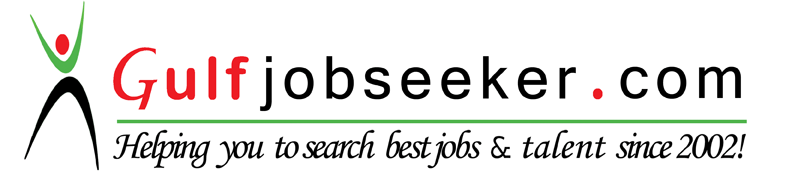 